Aufnahmeantrag:         Einzelperson                                         Familie Name:	_____________________________	Vorname: _____________________________Geboren am: _______________________		in: ___________________________________Wohnort/PLZ: ______________________		Straße/Nr.: ____________________________
 Privat: _________________________		 Handy: ____________________________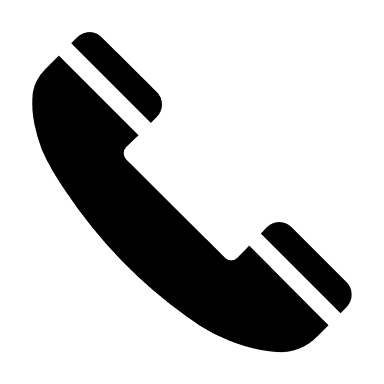 E-Mail: ____________________________		Wunschabteilung: ______________________
Bei Familienmitgliedschaft: Namen der Angehörigen (im gleichen Haushalt) und Geburtsdatum!______________________________________________________________________________________________________________________________________________________________
Waren sie in den letzten zwei Jahren Mitglied eines Schießsportvereins? _________________Name des Vereins: __________________  Austritt am:	___________	Grund: _______________Mit  meiner Unterschrift erkenne ich die Satzung des Vereins, die zur Einsichtnahme vorgelegen hat, vollinhaltlich an    (Einsicht auch auf Internetseite des Vereins möglich).Bei Antragstellern unter 18 Jahren: Aufnahme nur mit Unterschrift des/der Erziehungsberechtigten.________________________________________ 		_________________________________Vor- und Zuname des/der Erziehungsberechtigten 		Unterschrift des/der ErziehungsberechtigtenNeumitgliedschaft nur mit Erteilung einer Einzugsermächtigung!Krefeld, den ________________    	Unterschrift Antragsteller: _____________________________Stand: Mai 2020